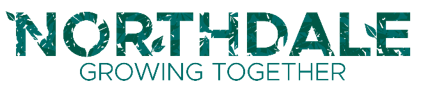 NORTHDALE HORTICULTUREPOLICIES AND PROCEDURESPREVENT DUTYPolicy StatementNorthdale Horticulture has a duty, under Section 26 of the Counter-Terrorism and Security Act 2015, to have “due regard to the need to prevent people from being drawn into terrorism”. This duty is known as the Prevent Duty.What is Radicalism?Radicalism refers to the process by which a person comes to support terrorism and forms of extremism. During the process of radicalisation it is possible to intervene to prevent vulnerable people being radicalised.  There is no single way of identifying an individual who is likely to be susceptible to an extremist ideology, it can happen in many different ways and settings. Specific background factors may contribute to vulnerability which are often combined with specific influences such as family, friends or online, and with specific needs for which an extremist or terrorist group may appear to provide an answer. The internet and the use of social media in particular has become a major factor in the radicalisation of vulnerable people.What is Extremism?Extremism is vocal or active opposition to fundamental British values, including democracy, the rule of law, individual liberty and mutual respect and tolerance of different faiths and beliefs. We also include in our definition of extremism calls for the death of members of our armed forces, whether in this country or overseas.Constant Practice and ProcedureAt the Northdale Horticulture it is essential that staff are able to identify Service Users who may be vulnerable to radicalisation, and know what to do when they are identified.  Protecting Service Users  from the risk of radicalisation should be seen as part of Northdale Horticulture’s wider safeguarding duties, and is similar in nature to protecting Service Users  from other harms (e.g. drugs, gangs, neglect, sexual exploitation), whether these come from within their family or are the product of outside influences. We can also build Service Users resilience to radicalisation by promoting fundamental British values and enabling them to challenge extremist views.  All Staff and Volunteers are required to challenge extremist and radical views.  It is important to emphasise that the Prevent Duty is not intended to stop people debating controversial issues. On the contrary, we will always provide a safe space in which Service Users, Volunteers and Staff can understand the risks associated with terrorism and develop the knowledge and skills to be able to challenge extremist arguments. We can emphasise this in daily work such as assisting the Service Users ’ personal, social and emotional development and understanding of the world.Risk AssessmentAll Staff and Volunteers are expected to assess the risk of Service Users being drawn into terrorism, including support for extremist ideas that are part of terrorist ideology.  This means being able to demonstrate both a general understanding of the risks affecting Service Users in the local area and a specific understanding of how to identify individual Service Users who may be at risk of radicalisation and what to do to support them.  As with managing other safeguarding risks, Staff and Volunteers should be alert to changes in Service Users ’ behaviour which could indicate that they may be in need of help or protection. Staff and Volunteers should use their professional judgement in identifying Service Users who might be at risk of radicalisation and act proportionately which may include making a referral to the Channel program (see Appendix 1)Procedure for Reporting ConcernsIf a member of Staff or Volunteer has a concern about a particular Service Users they should follow Northdale Horticulture’s normal safeguarding procedures, including discussing with their concerns with the  designated safeguarding lead, who will, where deemed necessary, discuss it with Service Users ’s carer. You can also contact your local police force or dial 101 (the non-emergency number). They can talk to you in confidence about your concerns and help you gain access to support and advice. Also, they can advise if this would be a case for Channel.  Concerns can also be raised by email to:counter.extremism@education.gsi.gov.ukTraining RequirementAll Trustees, Staff, Volunteers will be provided with training and information to enable them to develop the awareness skills and abilities appropriate to their role within the organisation and responsibilities regarding their Prevent Duty.Related Policies and ProceduresAbuse of ClientsCode of ConductSafeguarding Vulnerable PeopleAppendix1.   ChannelAppendix 1To Prevent DutyPolicy and ProcedureChannelChannel is a programme which focuses on providing support at an early stage to people who are identified as being vulnerable to being drawn into terrorism. It provides a mechanism for organisations to make referrals if they are concerned that an individual might be vulnerable to radicalisation. An individual’s engagement with the programme is entirely voluntary at all stages. Section 36 of the CTSA 2015 places a duty on local authorities to ensure Channel panels are in place. The panel must be chaired by the local authority and include the police for the relevant local authority area. Following a referral the panel will assess the extent to which identified individuals are vulnerable to being drawn into terrorism, and, where considered appropriate and necessary consent is obtained, arrange for support to be provided to those individuals. Channel is available at: https://www.gov.uk/government/publications/channel-guidance 